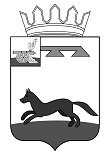  АДМИНИСТРАЦИЯ ГОРОДИЩЕНСКОГО СЕЛЬСКОГО ПОСЕЛЕНИЯ ХИСЛАВИЧСКОГО РАЙОНА СМОЛЕНСКОЙ ОБЛАСТИПОСТАНОВЛЕНИЕот 09 июля 2020года                                                                                       №  51Об утверждении реестра мест (площадок) накопления ТКО, расположенныхтерритории муниципального образованияГородищенского сельского поселения Хиславичскогорайона Смоленской области	В соответствии с Федеральным законом от 06.10.2003 года № 131-ФЗ "Об общих принципах организации местного самоуправления в Российской Федерации", пунктом 4 статьи 13.4 Федерального закона от 24.06.1998 № 89-ФЗ «Об отходах производства и потребления», Правилами обустройства мест (площадок накопления твердых коммунальных отходов и ведения их реестра, утвержденных  постановлением Правительства РФ от 31.08.2018 г. № 1039, администрация Городищенского сельского поселения Хиславичского района Смоленской областиПОСТАНОВЛЯЕТ:1. Утвердить реестр мест (площадок) накопления твердых коммунальных отходов, расположенных на территории муниципального образования Городищенского сельского поселения Хиславичского района Смоленской области, приложение №1. 2. Настоящее постановление  вступает в силу со дня его принятия,и подлежит размещению на официальном сайте Администрации муниципального образования «Хиславичский район» Смоленской области.3. Контроль исполнения данного постановления  оставляю за собой.Глава муниципального образования				                          Городищенского сельского поселенияХиславичского района Смоленской области	                   В.В. Якушев Приложение № 1Утверждено постановлением администрации Городищенского сельского поселения Хиславичского района Смоленской области от 09.07.2020г. № 51Реестр мест (площадок) накопления твердых коммунальных отходов Городищенского сельского поселения Хиславичского района Смоленской области		                                          (по деревне Городище)№ п/пДанные о нахождении мест(площадок) накопления ТКОДанные о нахождении мест(площадок) накопления ТКОДанные о технических характеристиках мест (площадок) накопления ТКОДанные о технических характеристиках мест (площадок) накопления ТКОДанные о технических характеристиках мест (площадок) накопления ТКОДанные о технических характеристиках мест (площадок) накопления ТКОданные о собственниках мест (площадок) накопления твердых коммунальных отходов (правообладатель)данные об источниках образования твердых коммунальных отходов, которые складируются в местах (на площадках) накопления твердых коммунальных отходов.№ п/пАдресГеографические координаты      М.Используемое покрытиеПлощадь контейнерной площадки, кв.м.Количество контейнеровОбъем контейнеров, куб.м.данные о собственниках мест (площадок) накопления твердых коммунальных отходов (правообладатель)данные об источниках образования твердых коммунальных отходов, которые складируются в местах (на площадках) накопления твердых коммунальных отходов.1Ул. Солнечная382345.19 1218317.67Открытая площадка с твердым покрытием и ограждением 4.511.4Администрация Городищенского сельского поселения Хиславичского района Смоленской области ИНН:6718004940      жилые дома2Ул. Мира382362.54 1218145.49Открытая площадка с  твердым покрытием и ограждением4.511.4Администрация Городищенского сельского поселения Хиславичского района Смоленской области ИНН:6718004940      жилые дома3Ул. Центральная382145.07 1217953.35Открытая площадка с твердым покрытием и ограждением4.511.4Администрация Городищенского сельского поселения Хиславичского района Смоленской области ИНН:6718004940      жилые дома4Ул. Центральная381970.42 1217898.04 Открытая площадка с твердым покрытием и ограждением4.511.4Администрация Городищенского сельского поселения Хиславичского района Смоленской области ИНН:6718004940      жилые дома5Ул. Озерная381820.94 1218225.82Открытая площадка с твердым покрытием и ограждением4.511.4Администрация Городищенского сельского поселения Хиславичского района Смоленской области ИНН:6718004940      жилые дома6Ул. Озерная381523.17 1218373.44 Открытая площадка с твердым покрытием и ограждением4.511.4Администрация Городищенского сельского поселения Хиславичского района Смоленской области ИНН:6718004940      жилые дома7Ул. Озерная381249.58 1218335.93 Открытая площадка с твердым покрытием и ограждением4.511 .4Администрация Городищенского сельского поселения Хиславичского района Смоленской области ИНН:6718004940      жилые дома8Ул. Молодежная381841.76 1218483.28Открытая площадка с твердым покрытием и ограждением4.511.4Администрация Городищенского сельского поселения Хиславичского района Смоленской области ИНН:6718004940      жилые дома9Ул. Молодежная381790.11 1218675.01Открытая площадка с твердым покрытием и ограждением4.51      1.4Администрация Городищенского сельского поселения Хиславичского района Смоленской области ИНН:6718004940      жилые дома10Ул. Молодежная381706.25 1219002.65Открытая площадка с твердым покрытием и ограждением4.511.4Администрация Городищенского сельского поселения Хиславичского района Смоленской области ИНН:6718004940      жилые дома